Student Psychology Association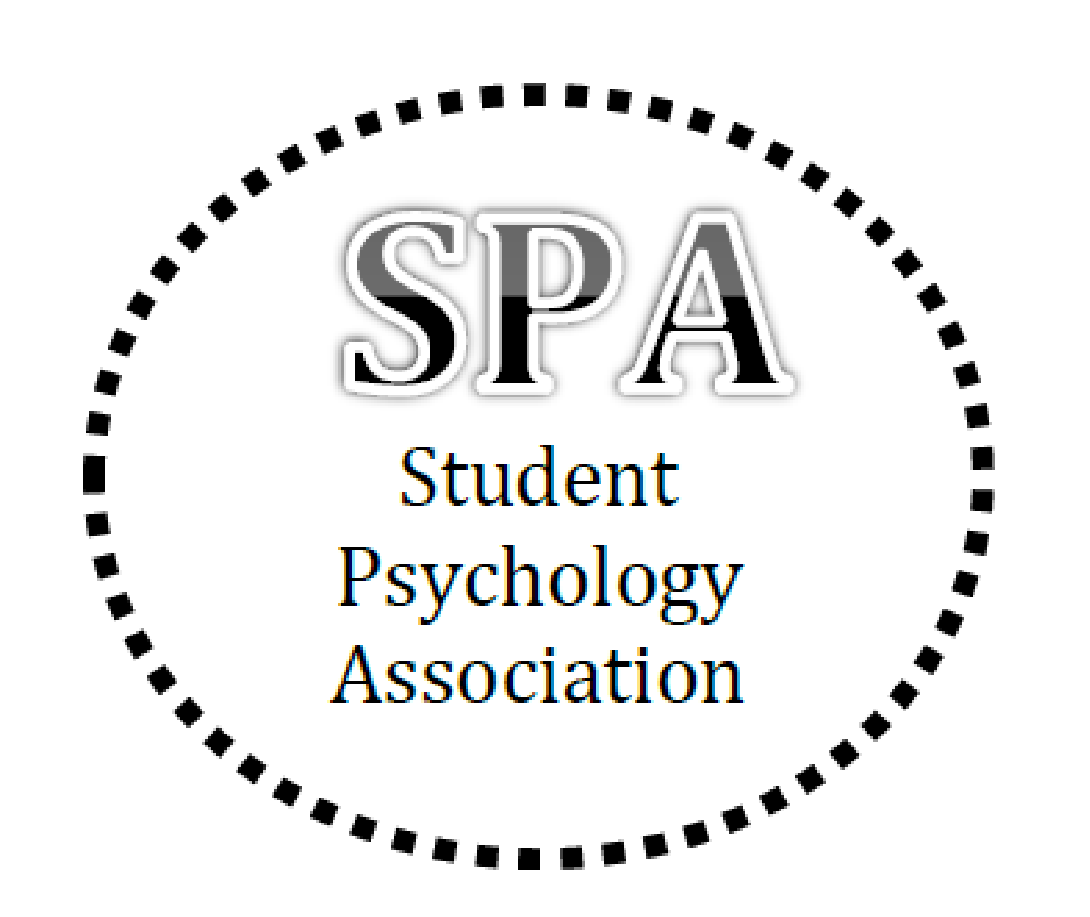 Spring 2022 Application  (Due February 17th, 2022)Name: _________________________________________________________ Local Phone #: __________________________________________________Email (ISU): ____________________________________________________ Year in School: 	☐Freshman   ☐Sophomore    ☐Junior	☐Senior New Member: 	☐Yes 	☐No, I have been in SPA before Plans after graduation: ______________________________________________________________Particular interest in psychology:______________________________________________________________Ideas for meeting topics: ______________________________________________________________Please return this form to the SPA Vice President (kmrokus@ilstu.edu) with your plan for dues of:☐$20 for one semester		☐$40 for one yearPlease make checks payable to Psi Chi Student Psychology Association or send on Venmo to @PsiChi SPACheck mark box for T-shirt size (cost included in application fee)Small                      Medium		Large		      X-Large		XX-LargeCheck mark box for T-shirt color:Black        White  